Thank you for your business!Sales OrderSales OrderSales Order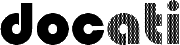 Date: Invoice #: TOSHIP TOItem #DescriptionUnit PriceQuantityLine TotalTotalTotalTotalTotal